Primary 6 Homework Wall  Please make sure that you submit at least 4 tasks by Friday 9th February. 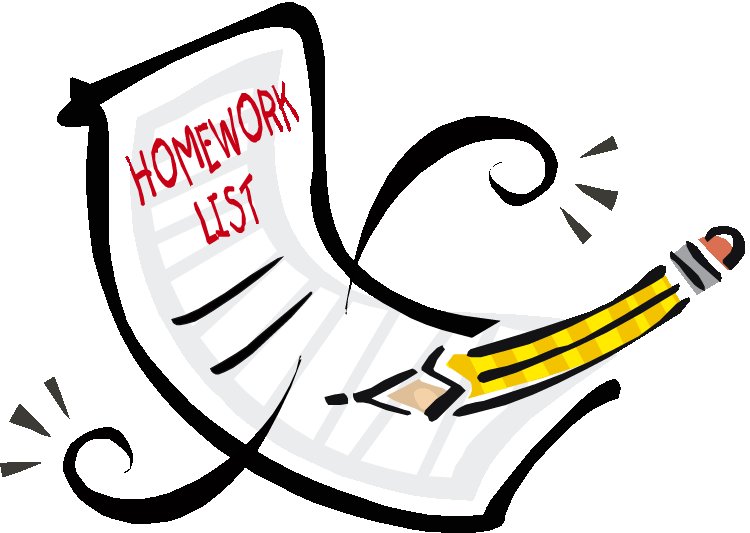 Modern Languages-GermanIn German draw and label ten objects/people you would find in school. Include items you would find inside and outside the classroom.Country Study-European country of your choiceGo onto the P6 blog and open up the country study post. Answer the questions -either in your homework jotter or make a booklet/poster.MathsComplete the Maths challenge worksheet all about graphs and data. (Ask Mr Powell or Miss Barr for a copy)Health & WellbeingGet fit and get active. Challenge yourself to a run, bike ride or practise a new skill or dance routine. The more you do the better, fitter, faster and stronger you will be. _________________ Writing-Movie ReviewWrite a movie review about a film that you have recently seen. See your teacher for a movie review template. Social Studies-European LandmarkDraw or make a 3D model of a famous landmark in Europe. Answer these questions about it.Name-When was it built-Purpose-Interesting factsHandwritingCopy out the handwriting on the lines, exactly as it is on the sheet. Join your letters in the same places.Ask Mr Powell or Mrs Barr for a handwriting sheet.Arts-Scotland You will need to learn and perform a Scottish poem, song, dance or create piece of Scottish inspired artwork. One person from the class will then perform in front of the elderly residence at Almond Mains or at Cramond Kirk (How exciting!!) You have until the Monday 22nd January to share yours with the class.Own ChoiceOwn ChoiceOwn ChoiceOwn Choice